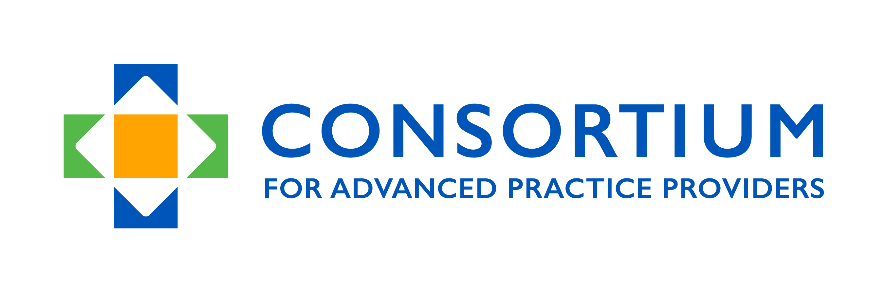 Consortium Accreditation Site Visitor Letter of Reference TemplateName and Title of Referee: Applicant Name:How long have you known the applicant and in what capacity?Please comment on the applicant’s knowledge, skills, experience and commitment in APP Postgraduate training:__________________				___________________Signature						Date